9.1. Наименование и количество:Основные технические характеристики:Скальный крюк Тип 3 — V-образной формы из твердой хромоникелевой стали окрашен в темно-зеленый цвет. Изделие соответствует стандарту EN 569:1997, что подтверждается документально.Количество и габариты изделий:В комплект входят изделия двух размеров (65мм – 3 шт., 75мм - 2 шт.).Габаритные размеры указаны на Рисунке 1 и соответствуют:Примерный вид, составные части, габаритные и присоединительные размеры изделия в мм. На все размеры допускается погрешность до 2%.Рисунок 1. Габаритные размеры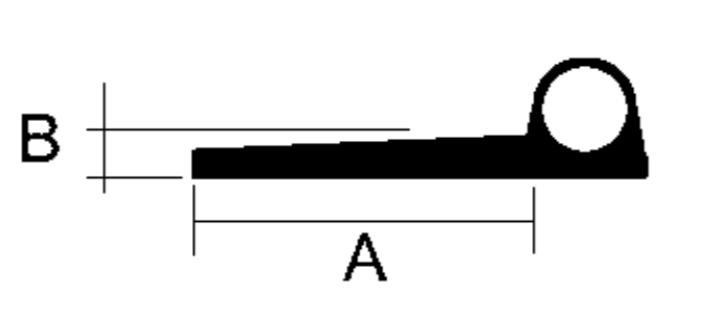 Рисунок 2. Примерный вид изделия типа 3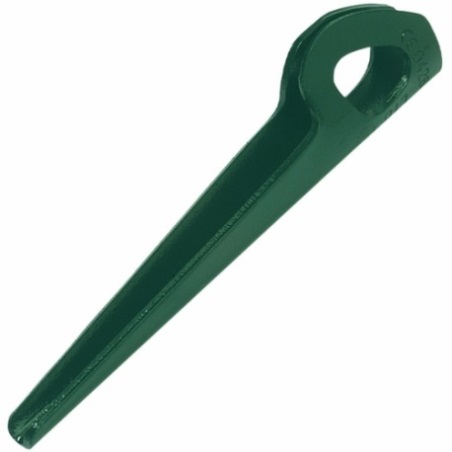 Маркировка.Каждое изделие маркировано.Маркировка содержит товарный знак предприятия-изготовителя.На каждое грузовое место наноситься транспортная маркировка.Транспортная маркировка будет выполнена любым способом и будет содержать:1) наименование изделия;2) количество изделий в упаковке;3) месяц и год изготовления;4) наименование поставщика;5) сведения о контракте, по которому производится отгрузка.Упаковка.Изделия упакованы в картонную коробку. Упакованные изделия будут уложены 
в картонные ящики или другую тару, обеспечивающую сохранность изделий при транспортировке.Масса брутто одного грузового места – не более 15 кг.№п/пНаименование Ед. изм.Кол-во1Крюк скальный (комплект 5 шт)компл900Тип изделияМатериалВес (г)А (мм)В (мм)Тип 3твердая хромоникелевая стальВ диапазоне 50-606514твердая хромоникелевая стальВ диапазоне 65-757517